HANNIBAL HURRICANES SWIM TEAM      NEW SWIMMER 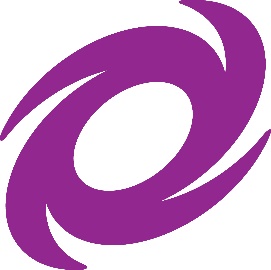 New swimmers must be evaluated and meet the qualifications to participate on team. Qualification Requirements: Swim 25 yards freestyle one length of the pool and swim 25 yards backstroke one length of the pool.(MUST BE A MEMBER OF THE YMCA to JOIN)(Please have swim suit and goggles)For questions, contact Head Coach Mike 937-474-1203; hannibalhurricanes@gmail.comPlease return bottom portion of form to the black box on HHST Door     Last Name ____________________ Middle Name ______________ First Name _____________________DOB _______________________________ Age ____________ Swim Group  ________________________Parents Name___________________________________________________________________________Address ___________________________________City/State/Zip_____________________________________   Phone Number ____________________________________________________________________________Email Address ______________________________________________________________________________Shoe Size __________Any issues or concerns coaches need to be made aware: ______________________________________________________________________________________________________________________________________________________________________________________________________________________________________________________________________________
______________________________________________________________________________________________________________________________________________________________________________________________________________________________________________________________________________